   OSNOVNA ŠKOLA VUGROVEC-KAŠINA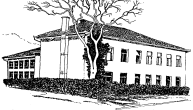 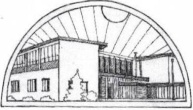 10362 KAŠINA, Ivana Mažuranića 43, p.p.1,  01/2055-035,  01/2056-837, MB: 3324281,                           OIB: 43748649227  E-mail:  ured@os-vugrovec-kasina.skole.hrKašina, 2. listopada 2023. 	Temeljem Zakona o pravu na pristup informacijama (25/13, 85/15), ravnatelj najavljuje32. SJEDNICU ŠKOLSKOG ODBORA	koja će se održati 5. listopada 2023. s počekom u 18,00 sati u zbornici Matične škole Kašina u Kašini, Ivana Mažuranića 43.	Predloženi dnevni red:Verifikacija mandata članu Školskog odbora iz reda roditelja koji nije radnik ŠkoleVerifikacija zapisnika s 31. sjednice Školskog odboraDonošenje Školskog kurikuluma OŠ Vugrovec-Kašina za školsku godinu 2023./2024.Donošenje Godišnjeg plana i programa rada OŠ Vugrovec-Kašina za školsku 2023./2024. godinuDavanje prethodne suglasnosti ravnatelja na zasnivanje radnih odnosaRaznoRavnatelj, v.r.		Vladimir Vuger, prof.